Minutes of the Regular Meeting of the Riverdale City Council held Tuesday, May 3, 2022, at 6:00 p.m., at the Civic Center, 4600 S Weber River Dr., Riverdale City, Weber County, Utah.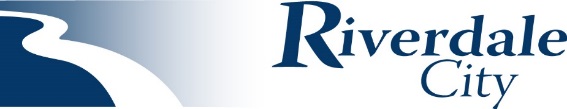 Present: 	City Council: 		Braden Mitchell, Mayor 				Alan Arnold, Councilmember
			Bart Stevens, Councilmember					Steve Hilton, Councilmember					Anne Hansen, Councilmember 					Karina Merrill, Councilmember		City Employees:		Steve Brooks, City Attorney/City Administrator			Mike Eggett, Community Development			Scott Brenkman, Police Chief			Jared Sholly, Fire Chief			Cody Cardon, Business Administration			Rich Taylor, Community Services					Shawn Douglas, Public Works			Michelle Marigoni, City RecorderVisitors:			Welcome & Roll Call
The City Council meeting began at 6:00p.m. Mayor Mitchell called the meeting to order and welcomed all in attendance, including all Council Members, City Staff, and all members of the public. Pledge of Allegiance
Mayor Mitchell asked Councilmember Merrill to lead the Pledge of Allegiance. 
	Moment of Silence 
Mayor Mitchell called for a moment of silence in and asked those in attendance to keep in mind first responders and the role they play in keeping us safe, as well as military and city council as they make decisions. Public CommentStudents from Bonneville High School spoke on behalf of Bonneville high to thank Council for a donation. Their graduation party is scheduled for May 24th at FatCats. The donation from Riverdale City is used for this party and helps to provide food. This party keeps graduates at a safe and supervised graduation event. 
	Presentations and Reports
Mayor’s ReportMayor Mitchell updated Council on the Code Red system. He said it was brought up at the WACOG meeting and other options are being looked at. Council Assignment ReportsConsent ItemsConsideration to approve meeting minutes from:April 19, 2022 Council Work SessionApril 19, 2022 Council Meeting	Mayor Mitchell asked if there were any changes to the minutes from the April 19 meetings. There were no changes. Councilmember Arnold made a motion to approve the minutes, Councilmember Hilton seconded the motion. All were in favor and the minutes were approved. Action ItemsDiscussion and action regarding sale of old railroad property. Mr. Brooks explained property deeded to the city by the railroad behind residences in the city was being encroached on by the residents. At that time, the council had given the option to the homeowners to purchase the property behind their homes. A resident who did not own the home at the time has asked for the same option. Mr. Brooks noted there was an expiration date on the offers for the purchases, but that the council would be able to decide if this is an option now. The property would need to be appraised again. Mormon Redd addressed Council.Mr. Hilton asked if the neighbors were aware of what Mr. Redd was trying to do. Mr. Redd said he had only spoken to them in passing, but that they are all okay with using the area and sharing the extra space. He was under the impression it was already part of his parcel when he purchased the property and found out later that it was not ever purchased with the property. He said it is already landscaped, sprinklers have been installed, and that he has been doing all of the watering and maintenance. Mr. Arnold said he would like to find the information from the previous council for survey information. Mr. Brooks suggested it be check with the engineer to make sure it is accurate. He said it should be reappraised and that the original rules set aside at the time would need to be looked up. Mayor Mitchell asked what the plan was for financing. Mr. Redd said he hoped for financing from the city.Ms. Hansen asked if Mr. Brooks could move forward with negotiations and figuring out what would be the proper way to move forward. Mr. Arnold suggested it be offered to all residents bordering the property. Mayor Mitchell asked for a consensus to move forward. All were in favor. 2.	Consideration to approve Resolution 2022-13 to adopt the City’s tentative Budget for fiscal year 2023.Discussion: Mr. Cardon explained this was a tentative budget only and is required by state code to begin the budget approval process. 	Motion: Councilmember Arnold moved to approve Resolution #2022-013. 	Second: Councilmember Hilton	All in favor Comments
City Council: Mr. Arnold asked that a discussion regarding events and weddings being added as an approved or permitted use to A1 and A2 zoning to a future agenda.Mr. Brooks said it would need to go through the whole process with the Planning Commission. He also advised Mrs. Merrill to declare that there may be conflict of interest. As two councilmembers would need to ask for the item to be on an agenda for discussion and to proceed with the process. It could be sent to Planning Commission after that. Mr. Arnold asked what the process would normally be to add something to the Planning Commission. Mike Eggett explained if it is a normal process with an application, then an application would need to be submitted. When the request comes from a resident it is not uncommon to be voted on by Council to Arnold, Merrill, Hansen agreed to have a discussion placed on a future agenda. Mr. Stevens said he feels like there is some hypocrisy in the meetings and that decisions have been made in the past during open comment.  City Staff:Mayor: Mayor Mitchell expressed thank to Chief Brenkman for handling the incident over the weekend and stated he was grateful no officers were hurt. Adjournment.
	Having no further business to discuss, Councilmember Arnold made a motion to adjourn. The motion was seconded by Councilmember Merrill and all voted in favor. The meeting was adjourned at 6:33 p.m.